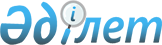 Қызылқоға аудандық мәслихатының 2008 жылғы 25 желтоқсандағы "2009 жылға  арналған аудандық бюджет туралы" N VІІІ-2 шешіміне өзгерістер мен толықтырулар енгізу туралыАтырау облысы Қызылқоға аудандық мәслихатының 2009 жылғы 24 сәуірдегі N Х-3 шешімі. Әділет департаменті Қызылқоға ауданының әділет басқармасында 2009 жылғы 1 маусымда N 4-5-108 тіркелді

      Қазақстан Республикасының 2008 жылғы 4 желтоқсандағы N 95 Бюджет кодексіне, Қазақстан Республикасының 2001 жылғы 23 қаңтардағы N 148-ІІ "Қазақстан Республикасындағы жергілікті мемлекеттік басқару туралы" Заңының 6 бабы 1 тармағы 1 тармақшасына сәйкес және аудандық әкімияттың 2009 жылғы 21 сәуірдегі "2009 жылға арналған бюджетке өзгерістер мен толықтырулар енгізу туралы" N 95 қаулысы мен ұсынысына сай, аудандық мәслихат Х сессиясында ШЕШІМ ЕТТІ:

      1. 2008 жылғы 25 желтоқсандағы VІІІ-сессиясының "2009 жылға арналған аудандық бюджет туралы" N VІІІ-2 шешіміне (2008 жылғы 25 желтоқсандағы VІІІ-сессиясының "2009 жылға арналған аудандық бюджет туралы" N VІІІ-2 шешімі Қызылқоға аудандық әділет басқармасынан 2009 жылдың 20 қаңтарында N 4-5-104 болып мемлекеттік тіркеуден өтіп, 2009 жылы 26 ақпанда N 9 (412) Қызылқоға аудандық газетінде жарияланған; 2009 жылғы 26 қаңтардағы ІХ-сессиясының "Қызылқоға аудандық мәслихатының 2008 жылғы 25 желтоқсандағы "2009 жылға арналған аудандық бюджет туралы" N VІІІ-2 шешіміне өзгерістер мен толықтырулар енгізу туралы" N ІХ-2 шешімі Қызылқоға аудандық әділет басқармасынан 2009 жылдың 2 наурызында 4-5-106 болып мемлекеттік тіркеуден өтіп, 2009 жылы 12 наурызда N 11 (414) Қызылқоға аудандық газетінде жарияланған) өзгерістер мен толықтырулар енгізілсін:

      1-тармақта:

      1) кірістер - "3 071 639" саны "3 097 753" санымен алмастырылсын.

      салықтық түсімдер - "445 374" саны "444 926" санымен ауыстырылсын.

      Негізгі капиталды сатудан түсетін түсімдер - "628" саны "3191" санымен ауыстырылсын.

      ресми трансферттердің түсімдері - "2 619 290" саны "2 643 289"  санымен ауыстырылсын.

      2) шығындар - "3 071 639" саны "3 097 753" санымен алмастырылсын.

      19-тармақта:

      "Республикалық бюджеттен берілетін нысаналы трансферттер есебiнен ауылдық елді мекендер саласының мамандарын әлеуметтік қолдау шараларын іске асыруға – "1 604" саны "2 941" санымен ауыстырылсын

      3) келесі мазмұндағы 20,21 тармақтармен толықтырылсын:

      20. "Республикалық бюджеттен ағымдағы нысаналы трансферттер есебінен әлеуметтік жұмыс орындар ;әне жастар тәжірибесі бағдарламасын кеңейтуге – 10 205,0 мың теңге;";

      21. "Облыстық бюджеттен ағымдағы нысаналы трансферттер есебінен ҰОС ардагерлері мен мүгедектеріне әлеуметтік төлемдер үшін – 1 000,0 мың теңге, облыс әкімінің әлеуметтік білім беру көмегін тағайындауға – 7 457,0 мың теңге және алыс елді мекендердегі оқушыларды тасымалдауға – 4 000,0 мың теңге;";

      2. Осы шешім 2009 жылдың 1 қаңтарынан бастап қолданысқа енгізілсін.      Аудандық мәслихаттың

      Х-сессиясының төрағасы             Т. Ғұбайдуллин      Аудандық мәслихаттың хатшысы       Т. Бейсқали 

Аудандық мәслихаттың   

2009 жылғы 24 сәуірдегі  

Х-сессиясының N Х-3    

шешіміне 1 қосымша      2009 жылға арналған бюджет  
					© 2012. Қазақстан Республикасы Әділет министрлігінің «Қазақстан Республикасының Заңнама және құқықтық ақпарат институты» ШЖҚ РМК
				Санат

   Сынып

     Сыныпша                   АТАУЫСанат

   Сынып

     Сыныпша                   АТАУЫСанат

   Сынып

     Сыныпша                   АТАУЫСанат

   Сынып

     Сыныпша                   АТАУЫСомасы,

мың теңгеІ. КІРІСТЕР30963001Салықтық түсімдер4449261Табыс салығы591782Жеке табыс салығы591783Әлеуметтiк салық751891Әлеуметтік салық751894Меншiкке салынатын салықтар3038731Мүлiкке салынатын салықтар2942533Жер салығы16074Көлiк құралдарына салынатын салық78435Бірыңғай жер салығы1705Тауарларға, жұмыстарға және қызметтерге салынатын iшкi салықтар62182Акциздер5813Табиғи және басқа да ресурстарды пайдаланғаны үшiн түсетiн түсiмдер37984Кәсiпкерлiк және кәсiби қызметтi жүргiзгенi үшiн алынатын алымдар18398Заңдық мәнді іс-әрекеттерді жасағаны және (немесе)  оған уәкілеттігі бар мемлекеттік органдар немесе лауазымды адамдар құжаттар бергені үшін алынатын міндетті төлемдер4681Мемлекеттік баж4682Салықтық емес түсiмдер48941Мемлекеттік меншіктен түсетін кірістер16121Мемлекеттік кәсіпорындардың таза кірісі бөлігінің түсімдері03Мемлекет меншігіндегі акциялардың мемлекеттік пакеттеріне дивидендтер05Мемлекет меншігіндегі мүлікті жалға беруден түсетін кірістер16122Мемлекеттік бюджеттен қаржыландырылатын  мемлекеттік мекемелердің тауарларды (жұмыстарды, қызметтерді) өткізуінен түсетін түсімдер161Мемлекеттік бюджеттен қаржыландырылатын  мемлекеттік мекемелердің тауарларды (жұмыстарды, қызметтерді) өткізуінен түсетін түсімдер163Мемлекеттік бюджеттен қаржыландырылатын  мемлекеттік мекемелер ұйымдастыратын мемлекеттік сатып алуды өткізуден түсетін ақша түсімдері01Мемлекеттік бюджеттен қаржыландырылатын  мемлекеттік мекемелер ұйымдастыратын мемлекеттік сатып алуды өткізуден түсетін ақша түсімдері04Мемлекеттік бюджеттен қаржыландырылатын, сондай-ақ Қазақстан Республикасы Ұлттық Банкінің бюджетінен (шығыстар сметасынан) ұсталатын және қаржыландырылатын мемлекеттік мекемелер салатын айыппұлдар, өсімпұлдар, санкциялар, өндіріп алулар17661Мұнай секторы ұйымдарынан түсетін түсімдерді қоспағанда, мемлекеттік бюджеттен қаржыландырылатын, сондай-ақ Қазақстан Республикасы Ұлттық Банкінің бюджетінен (шығыстар сметасынан) ұсталатын және қаржыландырылатын мемлекеттік мекемелер салатын айыппұлдар, өсімпұлдар, санкциялар, өндіріп алулар17666Басқа да салықтық емес түсiмдер15001Басқа да салықтық емес түсiмдер15003Негізгі капиталды сатудан түсетін түсімдер31913Жердi және материалдық емес активтердi сату31911Жерді сату3191Кірістер жиыны4530114Трансферттердің түсімдері26432892Мемлекеттiк басқарудың жоғары тұрған органдарынан түсетiн трансферттер26432892Облыстық бюджеттен түсетiн трансферттер2643289811Бюджет қаражатының бос қалдықтары1453Функциональдық  топКіші функциональдық топБюджеттік бағдарламалар 

әкiмшiсi

   Бағдарлама

      Кіші бағдарлама              АТАУЫБюджеттік бағдарламалар 

әкiмшiсi

   Бағдарлама

      Кіші бағдарлама              АТАУЫБюджеттік бағдарламалар 

әкiмшiсi

   Бағдарлама

      Кіші бағдарлама              АТАУЫБюджеттік бағдарламалар 

әкiмшiсi

   Бағдарлама

      Кіші бағдарлама              АТАУЫсомасы,

мың теңгеІІ. ШЫҒЫНДАР309775301Жалпы сипаттағы мемлекеттiк қызметтер2152701Мемлекеттiк басқарудың жалпы функцияларын орындайтын өкiлдi, атқарушы және басқа органдар201236112Аудан (облыстық маңызы бар қала) мәслихатының аппараты11206001Аудан (облыстық маңызы бар қала) мәслихатының қызметін қамтамасыз ету11206122Аудан (облыстық маңызы бар қала) әкімінің аппараты40225001Аудан (облыстық маңызы бар қала) әкімінің қызметін қамтамасыз ету40225123Қаладағы аудан, аудандық маңызы бар қала, кент, ауыл (село), ауылдық (селолық) округ әкімінің аппараты149805001Қаладағы ауданның, аудандық маңызы бар қаланың, кенттің, ауылдың (селоның), ауылдық (селолық) округтің әкімі аппаратының қызметін қамтамасыз ету1498052Қаржылық қызмет6673452Ауданның (облыстық маңызы бар қаланың) қаржы бөлімі6673001Қаржы бөлімінің қызметін қамтамасыз ету6283003Салық салу мақсатында мүлікті бағалауды жүргізу3905Жоспарлау және статистикалық қызмет7361453Ауданның (облыстық маңызы бар қаланың) экономика және бюджеттік жоспарлау бөлімі7361001Экономика және бюджеттік жоспарлау бөлімнің қызметін қамтамасыз ету7361003Жергілікті органдардың аппараттары660702Қорғаныс15551Әскери мұқтаждар1555122Аудан (облыстық маңызы бар қала) әкімінің аппараты1555005Жалпыға бірдей әскери міндетті атқару шеңберіндегі іс-шаралар155504Бiлiм беру13131981Мектепке дейiнгi тәрбие және оқыту136696123Қаладағы аудан, аудандық маңызы бар қала, кент, ауыл  (село), ауылдық (селолық) округ әкімінің аппараты136696004Мектепке дейінгі тәрбие ұйымдарын қолдау1366962Жалпы бастауыш, жалпы негізгі, жалпы орта бiлiм беру1140870464Ауданның (облыстық маңызы бар қаланың) білім беру бөлімі1140870003Жалпы білім беру1097444006Балалар үшін қосымша білім беру30914010Республикалық бюджеттен берілетін нысаналы трансферттердің есебінен білім берудің мемлекеттік жүйесіне оқытудың жаңа технологияларын енгізу125129Бiлiм беру саласындағы өзге де қызметтер35632464Ауданның (облыстық маңызы бар қаланың) білім беру бөлімі35632001Білім беру бөлімінің қызметін қамтамасыз ету16814005Ауданның (областык маңызы бар қаланың) мемлекеттік білім беру мекемелер үшін оқулықтар мен оқу-әдiстемелiк кешендерді сатып алу және жеткізу17728007Аудандық (қалалалық) ауқымдағы мектеп олимпиадаларын және мектептен тыс іс-шараларды өткiзу109006Әлеуметтiк көмек және әлеуметтiк қамсыздандыру2036842Әлеуметтiк көмек186606123Қаладағы аудан, аудандық маңызы бар қала, кент, ауыл  (село), ауылдық (селолық) округ әкімінің аппараты4503003Мұқтаж азаматтарға үйінде әлеуметтік көмек көрсету4503451Ауданның (облыстық маңызы бар қаланың) жұмыспен қамту және әлеуметтік бағдарламалар бөлімі182103002Еңбекпен қамту бағдарламасы69935004Ауылдық жерлерде тұратын денсаулық сақтау, білім беру, әлеуметтік қамтамасыз ету, мәдениет мамандарына отын сатып алу бойынша әлеуметтік көмек көрсету6210005Мемлекеттік атаулы әлеуметтік көмек27366006Тұрғын үй көмегі4066007Жергілікті өкілетті органдардың шешімі бойынша мұқтаж азаматтардың жекелеген топтарына әлеуметтік көмек13120010Үйден тәрбиеленіп оқытылатын мүгедек балаларды материалдық қамтамасыз ету128401618 жасқа дейіні балаларға мемлекеттік жәрдемақылар54888017Мүгедектерді оңалту жеке бағдарламасына сәйкес, мұқтаж мүгедектерді міндетті гигиеналық құралдармен қамтамасыз етуге, және ымдау тілі мамандарының, жеке көмекшілердің қызмет көрсету52349Әлеуметтiк көмек және әлеуметтiк қамтамасыз ету салаларындағы өзге де қызметтер17078451Ауданның (облыстық маңызы бар қаланың) жұмыспен қамту және әлеуметтік бағдарламалар бөлімі17078001Жұмыспен қамту және әлеуметтік бағдарламалар бөлімінің қызметін қамтамасыз ету15541011Жәрдемақыларды және басқа да әлеуметтік төлемдерді есептеу, төлеу мен жеткізу бойынша қызметтерге ақы төлеу153707Тұрғын үй-коммуналдық шаруашылық12502751Тұрғын үй шаруашылығы3215458Ауданның (облыстық маңызы бар қаланың) тұрғын үй-коммуналдық шаруашылығы, жолаушылар көлігі және автомобиль жолдары бөлімі3215004Азматтардың жекелген санаттарын тұрғын үймен қамтамасыз ету32152Коммуналдық шаруашылық1225650467Ауданның (облыстық маңызы бар қаланың) құрылыс бөлімі1225650005Коммуналдық меншік обьектілерін дамыту63350006Сумен жабдықтау жүйесін дамыту11623003Елді-мекендерді көркейту21410123Қаладағы аудан, аудандық маңызы бар қала, кент, ауыл  (село), ауылдық (селолық) округ әкімінің аппараты21410008Елді мекендерде көшелерді жарықтандыру6418009Елді мекендердің санитариясын қамтамасыз ету6265011Елді мекендерді абаттандыру мен көгалдандыру872708Мәдениет, спорт, туризм және ақпараттық кеңістiк804511Мәдениет саласындағы қызмет41387123Қаладағы аудан, аудандық маңызы бар қала, кент, ауыл  (село), ауылдық (селолық) округ әкімінің аппараты41387006Жергілікті деңгейде мәдени-демалыс жұмыстарын қолдау41387455Ауданның (облыстық маңызы бар қаланың) мәдениет және тілдерді дамыту бөлімі0003Мәдени демалыс шараларын қолдау02Спорт1967465Ауданның (облыстық маңызы бар қаланың) дене шынықтыру және спорт бөлімі1967006Аудандық (облыстық маңызы бар қалалық) деңгейде спорттық жарыстар өткiзу636007Әртүрлі спорт түрлері бойынша аудан құрама командаларының мүшелерін дайындау және олардың облыстық спорт жарыстарына қатысуы13313Ақпараттық кеңiстiк22660455Ауданның (облыстық маңызы бар қаланың) мәдениет және тілдерді дамыту бөлімі22660006Аудандық (қалалық) кiтапханалардың жұмыс iстеуi226609Мәдениет, спорт, туризм және ақпараттық кеңiстiктi ұйымдастыру жөнiндегi өзге де қызметтер14437455Ауданның (облыстық маңызы бар қаланың) мәдениет және тілдерді дамыту бөлімі5395001Мәдениет және тілдерді дамыту бөлімінің қызметін қамтамасыз ету5395456Ауданның (облыстық маңызы бар қаланың) ішкі саясат бөлімі4252001Ішкі саясат бөлімінің қызметін қамтамасыз ету4252465Ауданның (облыстық маңызы бар қаланың) дене шынықтыру және спорт бөлімі4790001Дене шынықтыру және спорт бөлімінің қызметін қамтамасыз ету479010Ауыл, су, орман, балық шаруашылығы, ерекше қорғалатын табиғи аумақтар, қоршаған ортаны және жануарлар дүниесін қорғау, жер қатынастары150801Ауыл шаруашылығы10140453Ауданның (облыстық маңызы бар қаланың) экономика және бюджеттік жоспарлау бөлімі2941099Республикалық бюджеттен берілетін нысаналы трансферттер есебiнен ауылдық елді мекендер саласының мамандарын әлеуметтік қолдау шараларын іске асыру2941462Ауданның (облыстық маңызы бар қаланың) ауыл шаруашылық бөлімі7199001Ауыл шаруашылығы бөлімінің қызметін қамтамасыз ету71996Жер қатынастары4940463Ауданның (облыстық маңызы бар қаланың) жер қатынастары бөлімі4940001Жер қатынастары бөлімінің қызметін қамтамасыз ету494011Өнеркәсіп, сәулет, қала құрылысы және құрылыс қызметі97552Сәулет, қала құрылысы және құрылыс қызметі9755467Ауданның (облыстық маңызы бар қаланың)  құрылыс бөлімі4928001Қала құрылысы және сәулет бөлімінің қызметін қамтамасыз ету4928468Ауданның (облыстық маңызы бар қаланың) сәулет және қала құрылысы бөлімі4827001Қала құрылысы және сәулет бөлімінің қызметін қамтамасыз ету482713Басқалар84859Басқалар8485452Ауданның (облыстық маңызы бар қаланың) қаржы бөлімі4620012Ауданның (облыстық маңызы бар қаланың) жергілікті атқарушы органының резерві4620458Ауданның (облыстық маңызы бар қаланың) тұрғын үй-коммуналдық шаруашылығы, жолаушылар көлігі және автомобиль жолдары бөлімі3865001Ауданның (облыстық маңызы бар қаланың) тұрғын үй-коммуналдық шаруашылығы, жолаушылар көлігі және автомобиль жолдары бөлімінің қызметін қамтамасыз ету3865Санат

  Сынып

     Сыныпша                 АТАУЫСанат

  Сынып

     Сыныпша                 АТАУЫСанат

  Сынып

     Сыныпша                 АТАУЫСанат

  Сынып

     Сыныпша                 АТАУЫСомасы, 

мың теңге8Бюджет қаражаты қалдықтарының қозғалысы14531Бюджет қаражаты қалдықтары14531Бюджет қаражатының бос қалдықтары1453